CITTA’ DI GALATONE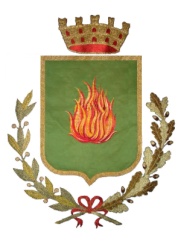 Provincia di LeccePiazza SS. Crocifisso n. 6/8 Tel./Fax 0833/864900www.comune.galatone.le.it   e mail ufficiodelsindaco@comune.galatone.le.it Cod. Fisc. 82001290756         Part. IVA 02377220757E son 70! La nostra cara e amata Costituzione compie 70 anni ma è ancora così giovane.Il 1 Gennaio 1948 per la prima volta entrava in vigore la nostra Carta Costituzionale, firmata dall’allora Presidente della Repubblica Enrico De Nicola, frutto di oltre 18 mesi di lavoro da parte dell’Assemblea Costituente davanti ad una spaccatura sociale che sembrava insanabile a causa delle pesanti conseguenze scaturite dalla Seconda Guerra Mondiale. Costituzione che,  ancora oggi, dopo oltre 70 anni, è posta alla guida della nostra Repubblica .E’ stata definita dagli addetti del settore, giuristi, costituzionalisti, docenti universitari come la “più bella del mondo”. Sancisce i principi fondamentali del nostro Stato, diritti inviolabili e inalienabili, doveri inderogabili di ciascun cittadino italiano.Al fine di celebrarla e darle il giusto riconoscimento e valore, l’Amministrazione Comunale organizza per la giornata del 10 Marzo 2018 alle ore 18.00 presso il Palazzo Marchesale, piazza S.S. Crocifisso, un convegno dal titolo “La Costituzione è giovane”, quale momento di profonda riflessione attraverso un dialogo che ripercorre la storia della nostra carta costituente. Ospiti della serata saranno: il Senatore Dario Stéfano,  il Prof. Enrico Cuccodoro docente di Diritto Costituzionale e di Diritto Pubblico Generale presso il dipartimento di Giurisprudenza dell’Università del Salento, l’Avv. Raffaele Marzo e l’ex parlamentare Cosimo Casilli. Inoltre, durante la cerimonia, Il Sindaco Flavio Filoni donerà una copia della Costituzione ai 152 ragazzi che nel 2018 hanno compiuto o compiranno 18 anni per riverberare sugli insegnamenti etici e morali della nostra cara amata carta costituente.